Pielikums Nr. 1		Mācību video izdales materiāls. Uzdevumi. Aizpildi futbola bumbas domu karti. Uzraksti kādas spēles, izņemot futbolu var spēlēt ar šo bumbu? Kādas spēles esi spēlējis bērnībā vai spēlē vēl joprojām? 	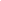 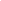 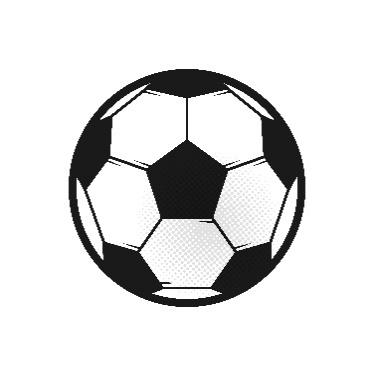 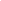 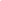 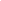 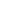 Pielikums Nr. 2		Mācību video izdales materiāls. Uzdevumi.Noskaties video un izlasi tekstu par spēles noteikumiem. Pievērs uzmanību izceltajiem vārdiem!Картошка     Для начала тебе надо собрать друзей и взять мяч. Потом все игроки становятся в круг и перебрасывают друг другу мяч, отбивая его.     Если кто-то из игроков мяч не отбил, он садится на корточки в центр круга. Игра продолжается. Игроки, которые сидят внутри круга, стараются поймать мяч. При этом нельзя вставать с корточек в полный рост, можно только пытаться подпрыгнуть.   Если кому-то из игроков это удалось, то все, кто в центре круга,  возвращаются в игру, а игрок, который бросал мяч, занимает их место.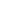 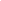 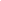 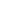 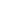 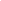 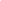 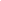 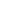 Pielikums Nr. 3		Mācību video izdales materiāls. Uzdevumi.Aizpildi vārdu karti ar nezināmajiem vārdiem no teksta. Iztulko tos un iegaumē.																						Pielikums Nr. 4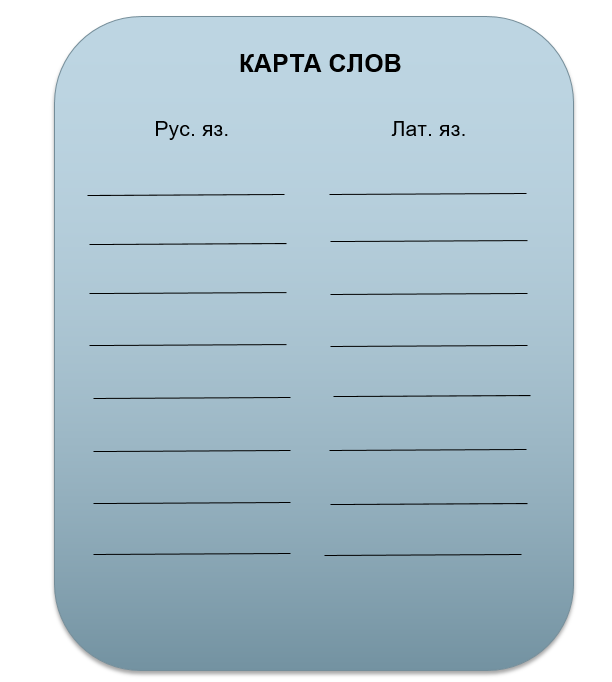 		Mācību video izdales materiāls. Uzdevumi.Noskaties video vēlreiz. Pabeidz teikumus pēc dotā modeļa un tiec līdz finišam. 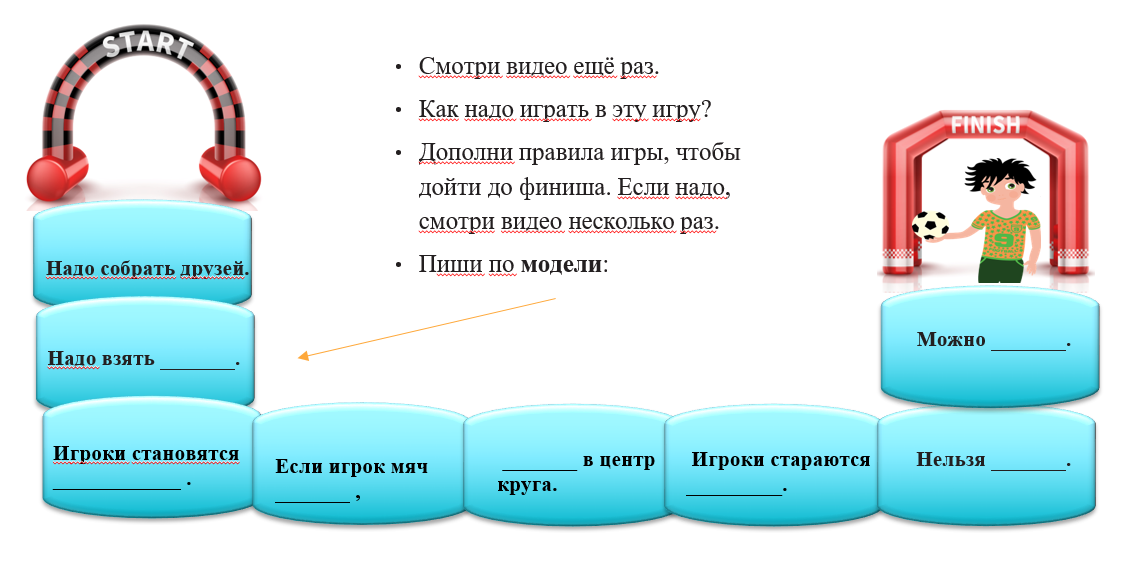 Pielikums Nr. 5		Mācību video izdales materiāls.Uzdevumi.Atrodi kādas no spēles noteikumus. Apraksti galvenās lietas, kas ir jādara, lai spēlētu šo spēli. Izmanto nepabeigto teikumu modeli. 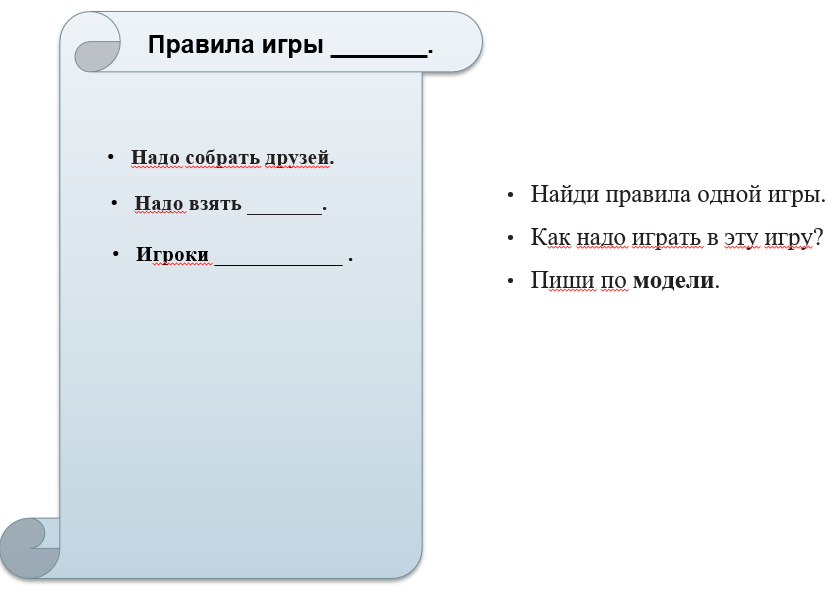 